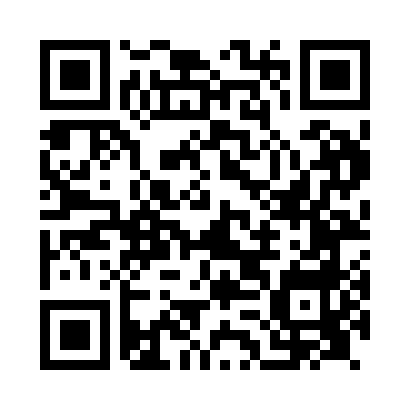 Ramadan times for Admaston, Staffordshire, UKMon 11 Mar 2024 - Wed 10 Apr 2024High Latitude Method: Angle Based RulePrayer Calculation Method: Islamic Society of North AmericaAsar Calculation Method: HanafiPrayer times provided by https://www.salahtimes.comDateDayFajrSuhurSunriseDhuhrAsrIftarMaghribIsha11Mon4:594:596:3312:204:116:086:087:4212Tue4:564:566:3112:204:136:106:107:4413Wed4:544:546:2812:204:146:126:127:4614Thu4:514:516:2612:194:166:146:147:4815Fri4:494:496:2412:194:176:156:157:5016Sat4:464:466:2112:194:196:176:177:5217Sun4:444:446:1912:184:206:196:197:5418Mon4:414:416:1712:184:216:216:217:5619Tue4:394:396:1412:184:236:226:227:5820Wed4:364:366:1212:184:246:246:248:0021Thu4:344:346:0912:174:266:266:268:0222Fri4:314:316:0712:174:276:286:288:0423Sat4:284:286:0512:174:286:306:308:0624Sun4:264:266:0212:164:306:316:318:0825Mon4:234:236:0012:164:316:336:338:1026Tue4:204:205:5812:164:336:356:358:1227Wed4:184:185:5512:154:346:376:378:1428Thu4:154:155:5312:154:356:386:388:1729Fri4:124:125:5012:154:376:406:408:1930Sat4:094:095:4812:154:386:426:428:2131Sun5:075:076:461:145:397:447:449:231Mon5:045:046:431:145:417:457:459:252Tue5:015:016:411:145:427:477:479:273Wed4:584:586:391:135:437:497:499:304Thu4:564:566:361:135:447:517:519:325Fri4:534:536:341:135:467:537:539:346Sat4:504:506:321:125:477:547:549:367Sun4:474:476:291:125:487:567:569:398Mon4:444:446:271:125:497:587:589:419Tue4:414:416:251:125:518:008:009:4310Wed4:384:386:221:115:528:018:019:46